Coupure générale lumières 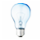 Volets roulants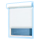 Lumière cellierLumière salon-séjourLumière entrée, SdB, chambre (RdC)Lumière SdB et WC (étage)Lumière palier, chambre 2 et 3 (étage)Lumière cuisine et garageRadiateur SdB étage 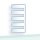 Télé-rupteur palier (étage)Télé-rupteur entréeTélé-rupteur salonCoupure générale prises de courant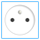 Prise étagePrise étagePrise étagePrises garage et cellierPrise extérieurPrises salon / séjourPrises cuisinePrises entrée et chambre Four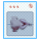 Lave-vaisselle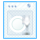 Sèche-linge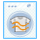 Chaudière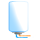 Coupure générale prises spécialesVMC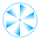 Prises modulairesPlaques induction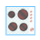 